ПРОТОКОЛ засідання педагогічної ради Маковичівського ліцею29 січня  2024  року                                                                             №  09Голова — Л.ДавидюкСекретар — Т.СтицюкПрисутні: 20 педагогічних працівниківПорядок денний: Про вибір і замовлення підручників та посібників для  2 класу на 2024-2025н.р (доповідач — Р.Кирилова, заступник директора з навчально-виховної роботи).СЛУХАЛИ:      Р.Кирилову, заступника директора з навчально-виховної роботи, яка  ознайомила педагогічних працівників закладу виконання наказу Міністерства освіти і науки України від 02 жовтня 2023 року № 1183 «Про проведення конкурсного відбору підручників та посібників для здобувачів повної загальної середньої освіти і педагогічних працівників у 2023-2024 роках (2 клас)»  з додатком 3 до  листа Міністерства освіти і науки України №1/139-24  від 04.01.2024 для здійснення вибору закладами загальної середньої освіти підручників та посібників для 2 класу, та результатами безпосереднього вибору проектів підручників та посібників учителями, які навчатимуть учнів 2 класі у 2024-2025 навчальному році.УХВАЛИЛИ:Зробити замовлення підручників та посібників відповідно до переліку підручників та посібників для  2 класу закладів загальної середньої освіти, яким надано гриф «Рекомендовано Міністерством освіти і науки України», що видаватимуться за кошти державного бюджету у 2024 році: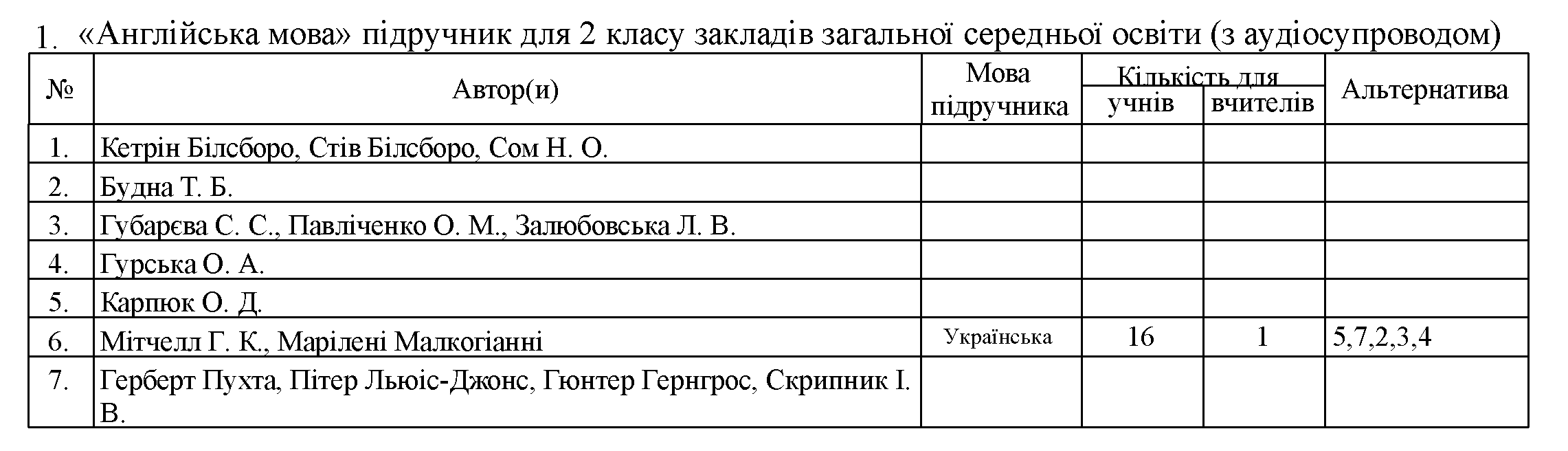 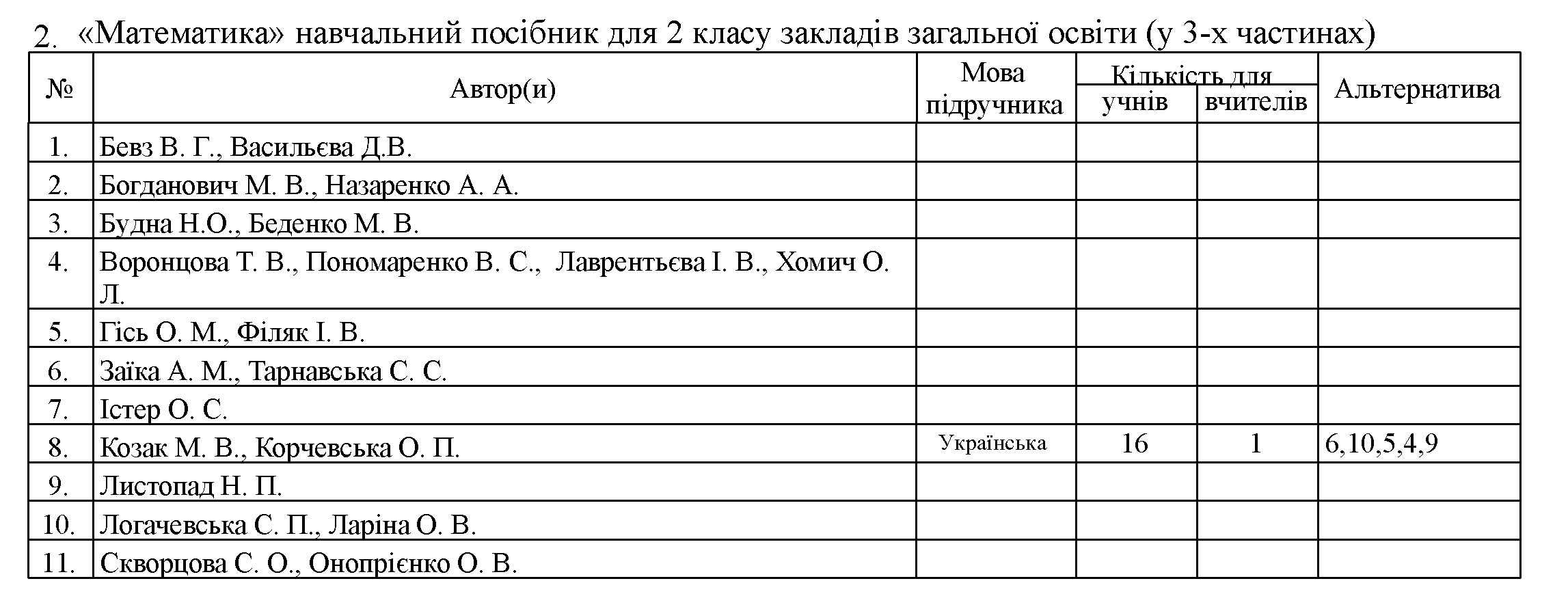 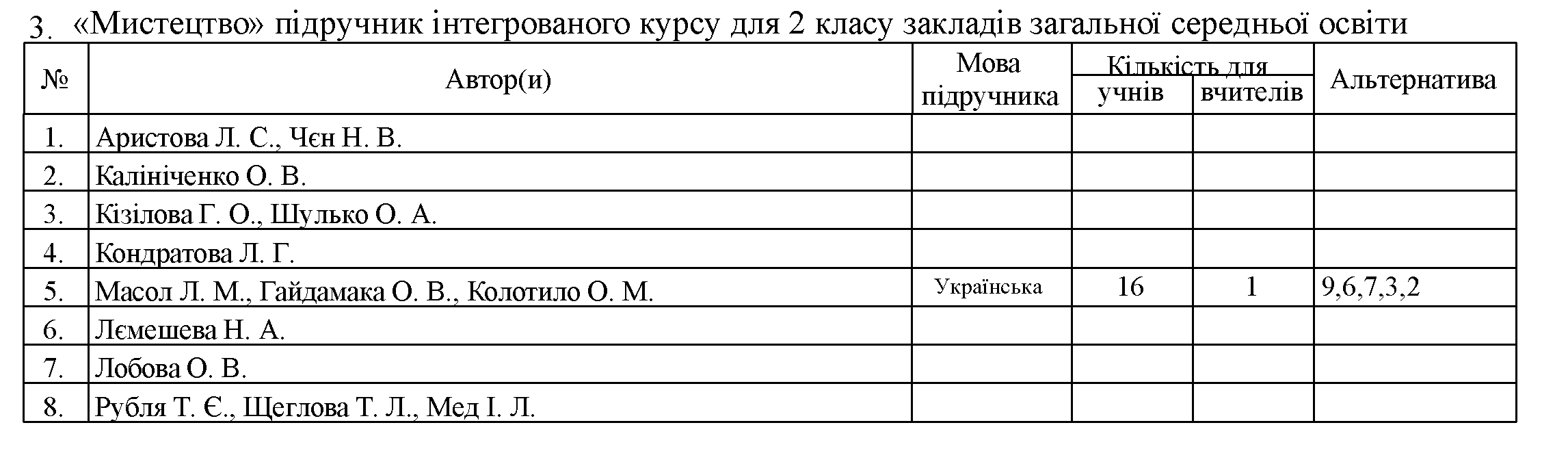 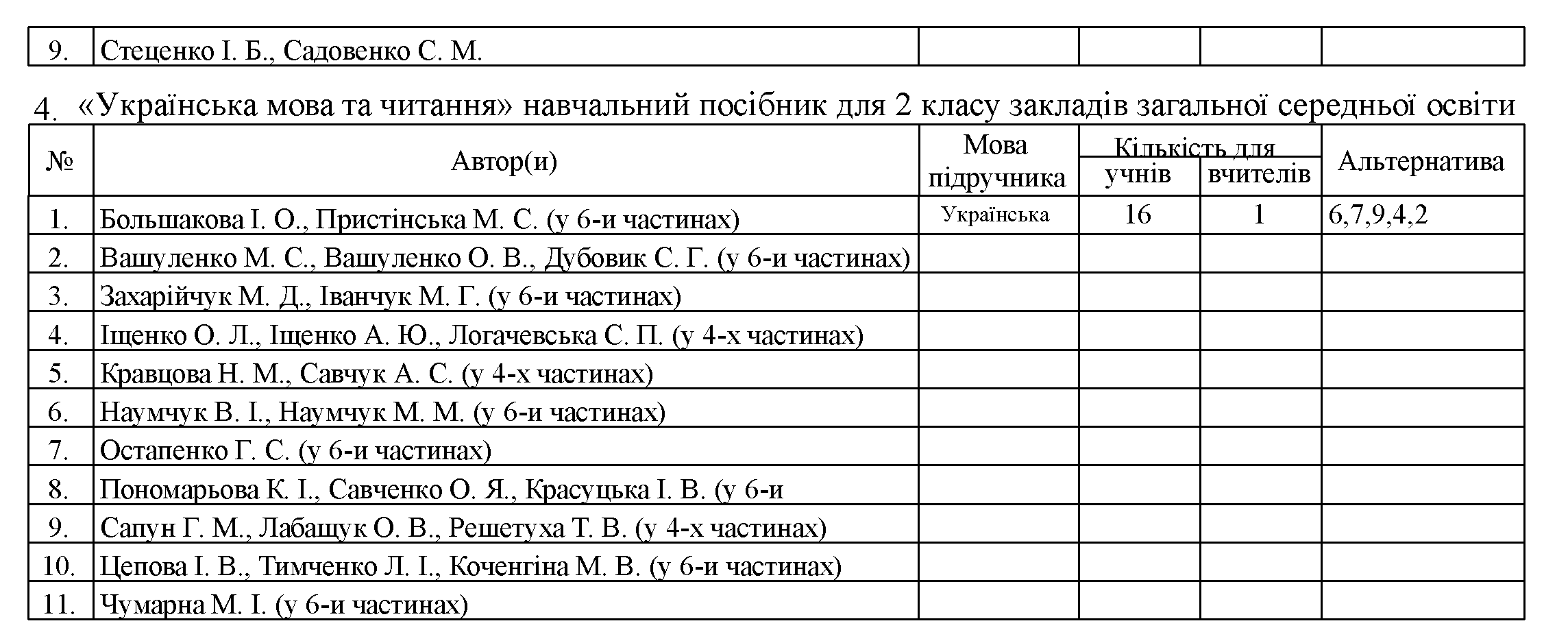 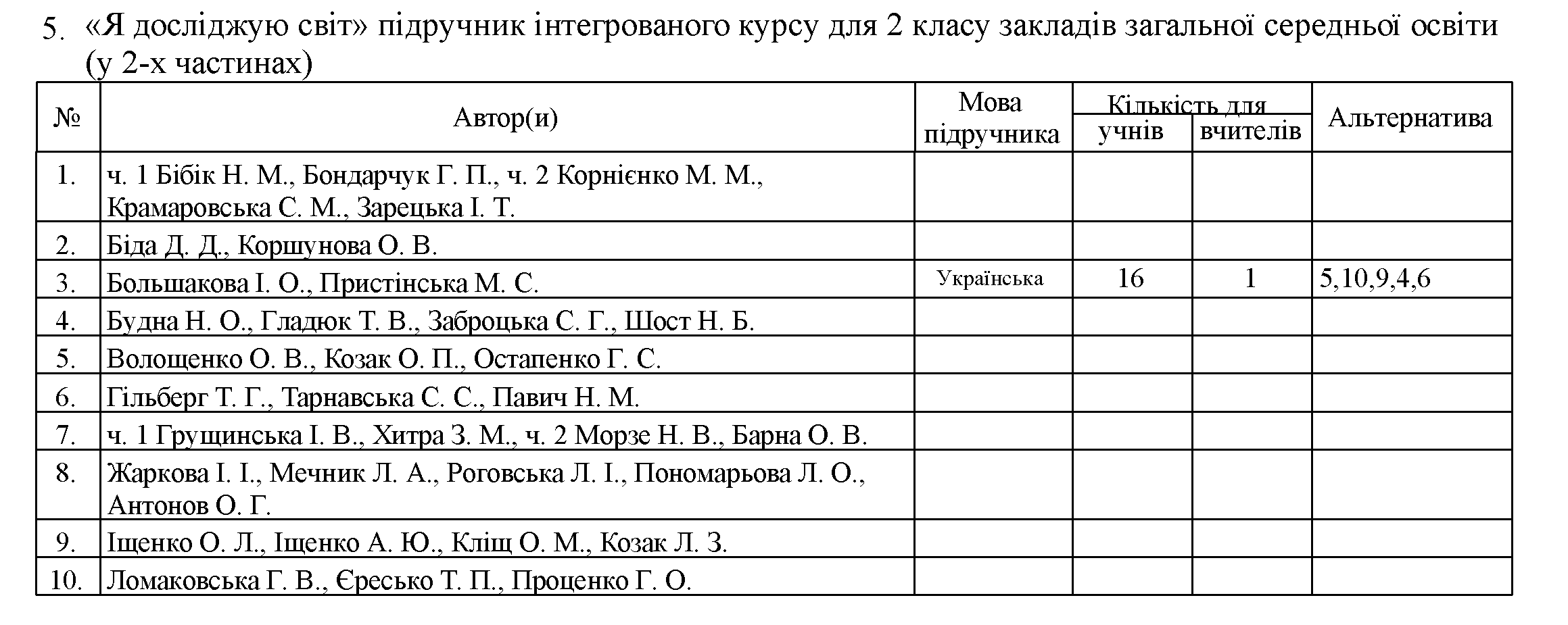 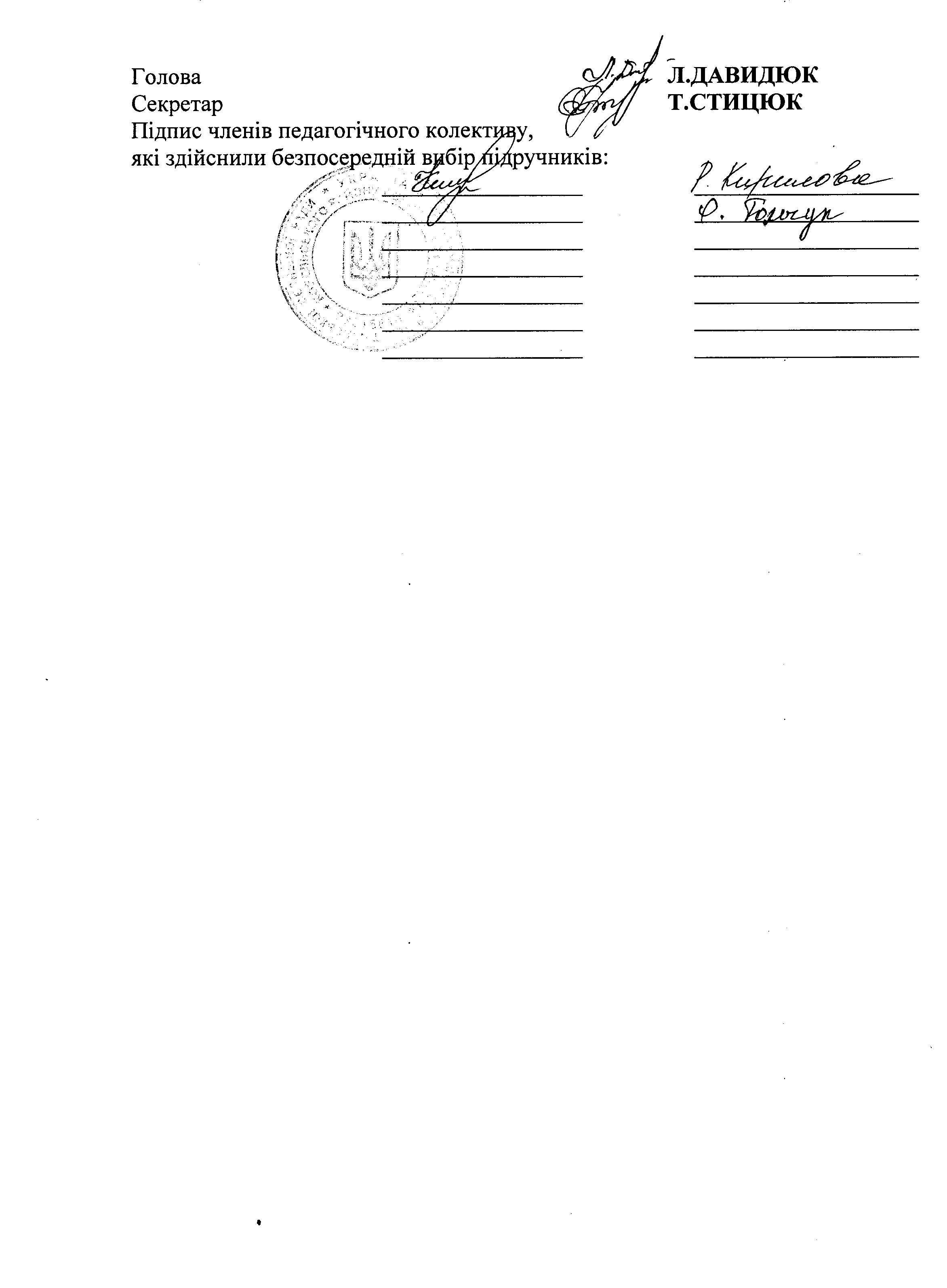 